PROGRAMA ANALÍTICOFACULTAD: INGENIERIADEPARTAMENTO: TECNOLOGÍA QUÍMICACARRERA: INGENIERIA EN ENERGÍAS RENOVABLESPLAN DE ESTUDIO: 2021MODALIDAD DE CURSADO:  MIXTO (VIRTUAL-PRESENCIAL)ORIENTACIÓN: Ingeniería en Energías RenovablesASIGNATURA: QUÍMICA GENERALCÓDIGO: 0620DOCENTE RESPONSABLES: EQUIPO DOCENTE: AÑO ACADÉMICO: 2021CARÁCTER DE LA ASIGNATURA:  Obligatoria RÉGIMEN DE LA ASIGNATURA: Cuatrimestral UBICACIÓN EN EL PLAN DE ESTUDIO: 1er CUATRIMESTRE DE 1erAÑO RÉGIMEN DE CORRELATIVIDADES: ASIGNACIÓN DE HORAS:FUNDAMENTACIÓN DE LOS OBJETIVOS, CONTENIDOS, PROPUESTA METODOLÓGICA Y EVALUACIÓN DEL PROGRAMA:ContextualizaciónEn el presente plan se desarrolla la propuesta educativa para la asignatura Química General (0620), correspondiente al primer año de la carrera de Ingeniería en Energías Renovables. La asignatura objeto del plan es mediante la cual los estudiantes se inician en su Carrera Universitaria, y que además constituye una base conceptual fundamental para la prosecución del plan de estudios y para la formación del profesional. Esta situación motiva a utilizar una propuesta educativa tal que permita abordar esta problemática, para lo cual se utilizan estrategias de enseñanza que favorezca un aprendizaje constructivista, autónomo y significativo de la química.Como se desprende del análisis del plan de estudios, Química General se plantea como asignatura de formación básica, conjuntamente con Cálculo I, Introducción a la Ingeniería en Energías Renovables e Introducción a la Física, las cuales se desarrollan conjuntamente en el primer cuatrimestre, de modo que la asignatura se caracteriza por ser el primer encuentro formal que el alumno tiene con la Química Universitaria. Por lo tanto, la presente propuesta educativa pretende, además de alcanzar los objetivos curriculares establecidos en el plan de estudios, dar respuesta a las problemáticas propias que se detectan en los alumnos que recién se inician en la vida universitaria. Dicha problemática es ampliamente dispersa, se encuentra en general en todas las carreras, pero quizás con mayor incidencia en las llamadas “ciencias duras”. A menudo se relaciona con bajos rendimientos en las evaluaciones, deserción, problemas para la comprensión de algunos conceptos trabajados, dificultades para su correcta aplicación en situaciones problemáticas y, en ciertas ocasiones, falta de motivación acerca de los temas abordados. Además, en general, la formación básica que tienen los alumnos al ingresar a menudo es insuficiente para comenzar un aprendizaje constructivista acorde a lo requerido, o peor aún, poseen un bagaje de conceptos erróneos. Por otra parte, se observa escasa o nula experiencia para el desarrollo de actividades de laboratorio de química. También se hace notoria la falta de conocimientos de como los diferentes aspectos de la química permiten la explicación de fenómenos cotidianos. La motivación al estudio es un aspecto muy importante si se desea tener éxito en proceso de formación académica, y es determinante en el primer año. Se debe considerar que el alumno ingresa a la Universidad con una serie de expectativas sobre la carrera que ha elegido, y en el caso que las primeras temáticas no despierten su interés, o no vislumbre su aplicabilidad e importancia en su futura actividad profesional, puede conducirlo al fracaso. La problemática sucintamente descripta es abordada sin perder la rigurosidad conceptual inherente a las ciencias exactas.Contenidos básicos del Programa a desarrollarLos fundamentos de la Química. Estructura atómica. Generalidades sobre el modelo cuántico.Propiedades periódicas.Nomenclatura de compuestos inorgánicos simples.Estequiometría. Estados de la materia. Gases (teoría cinética). Soluciones. Preparación. Propiedades coligativas. Uniones químicas. Termoquímica. Equilibrio Acido Base.OBJETIVOS PROPUESTOS:Las actividades se planifican con el propósito de lograr en los alumnos aprendizajes significativos inherentes a la Ciencias Químicas.Se pretende que a la finalización del curso el alumno sea capaz de:I) Comprender e interrelacionar los conceptos fundamentales de la química, de modo que sea le posible la construcción sobre sus bases de nuevos conocimientos, y su aplicación a nuevas situaciones. II) Explicar y predecir procesos químicos y fisicoquímicos elementales, basándose en sus conocimientos sobre propiedades periódicas, estructura atómica y estructura molecular.III) Posea habilidades y experiencia en el trabajo de laboratorio, y fundamentalmente que integre los conocimientos teóricos con los resultados experimentales observados.IV) Que sea capaz de analizar y comunicar de resultados experimentales obtenidos en el laboratorio. Además, que posea aptitudes que le permitan la resolución de problemas hipotéticos, en base a la elaboración propia de los conocimientos adquiridos.COMPETENCIAS:  Identificar, formular y resolver problemas de ingeniería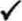 Capacidad para identificar y formular problemas.Ser capaz de identificar una situación presente o futura como problemática.Ser capaz de identificar y organizar los datos pertinentes al problema.Ser capaz de evaluar el contexto particular del problema e incluirlo en el análisis.b. Capacidad para realizar una búsqueda creativa de soluciones y seleccionar criteriosamente la alternativa más adecuada.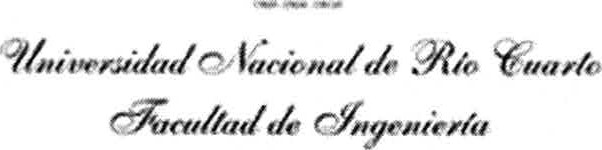 Ser capaz de generar diversas alternativas de solución a un problema ya formulado.Ser capaz de desarrollar criterios profesionales para la evaluación de las alternativas y seleccionar la más adecuada en un contexto particular.Ser capaz de valorar el impacto sobre el medio ambiente y la sociedad, de las   diversas alternativas de solución.  Comunicarse con efectividad.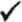  a. Capacidad para producir e interpretar textos técnicos (memorias, informes,         etc.), y presentaciones públicas.Ser capaz de expresarse de manera concisa, clara y precisa, tanto en forma oral como escrita.Ser capaz de identificar el tema central y los puntos claves del informe o presentación a real izar. Aprender en forma continua y autónoma.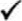 a. Capacidad para reconocer la necesidad de un aprendizaje continuo a lo largo de        la vida.Ser capaz de asumir que se trabaja en un campo en permanente evolución, donde las herramientas, técnicas y recursos propios de la profesión están sujetos al cambio, lo que requiere un continuo aprendizaje y capacitación. b.  Capacidad para lograr autonomía en el aprendizaje.Ser capaz de evaluar el propio aprendizaje y encontrar los recursos necesarios para mejorarlo.Ser capaz de hacer una búsqueda bibliográfica por medios diversos (bibliotecas, librerías, Internet, centros de documentación, etc.), de seleccionar el material relevante (que sea a la vez válido y actualizado) y de hacer una lectura comprensiva y crítica del mismo.El desarrollo de estas competencias se orienta teniendo presente las actividades reservadas al campo profesional del Ingeniero en Energías Renovables y los desafíos actuales relacionados con tareas de diseño, calculo, proyección, dirección y control en el sector de las tecnologías de las energías renovables, y la necesidad permanente de adecuarse a los cambios resultantes del dinamismo del sector y su impacto en el medioambienteEJES TEMÁTICOS ESTRUCTURANTES DE LA ASIGNATURA Y ESPECIFICACIÓN DE CONTENIDOS:CAPITULO 1: LAS HERRAMIENTAS DE LA QUIMICALa ciencia y sus métodos. El estudio de la Química. Algunas definiciones básicas. Materia. Masa y peso. Sustancias y mezclas. Propiedades físicas y químicas. Átomos y moléculas. Elementos y compuestos. Los elementos químicos y la tabla periódica. Estados de la materia. Medición. Unidades de medición. Unidades SI. Unidades SI derivadas. Escalas de temperatura. CAPITULO 2: ATOMOS, MOLECULAS, IONES Teoría atómica: de las primeras ideas a John Dalton. Estructura del átomo. El electrón. El protón y el núcleo. El neutrón. Relaciones de masas de los átomos. Número atómico, número de masas e isótopos. Masa atómica. Masa atómica promedio. Masa molar de un elemento y número de Avogadro. Moléculas: átomos en combinación. Moléculas y fórmulas químicas. Masa molecular. Iones y compuestos iónicos. Nomenclatura de compuestos inorgánicos. Compuestos iónicos. Compuestos moleculares. Ácidos y bases. Hidratos. Compuestos inorgánicos comunes.CAPITULO 3: LA TEORÍA CUANTICA. ESTRUCTURA ELECTRÓNICA DE LOS ATOMOSDe la Física Clásica a la Teoría Cuántica. Breve descripción modelos atómicos. Aplicación de la ecuación de Schrödinger al átomo de hidrógeno. Números cuánticos. El número cuántico principal. El número cuántico de momento angular. El número cuántico magnético. El número cuántico de spin-electrónico. Orbitales atómicos. Las energías de los orbitales. Configuración electrónica. El Principio de exclusión de Pauli. El efecto de apantallamiento en átomos poli-electrónicos. Regla de Hund. Reglas generales para asignar electrones a orbitales atómicos. El principio de construcción progresiva.CAPITULO 4: RELACIONES PERIODICAS ENTRE LOS ELEMENTOSDesarrollo de la tabla periódica. Clasificación periódica de los elementos. Representación de los elementos libres en las ecuaciones químicas. Configuraciones electrónicas de cationes y aniones. Variaciones periódicas de las propiedades físicas. Carga nuclear efectiva. Radio atómico. Radio iónico. Variación de propiedades físicas a lo largo de un período. Predicción de propiedades físicas. Energía de ionización. Energías de ionización de átomos poli-electrónicos. Afinidad electrónica. Variación de las propiedades químicas. Tendencias generales de las propiedades químicas. Propiedades químicas de los grupos individuales. Número de oxidación.CAPITULO 5: ENLACE QUÍMICO. CONCEPTOS BÁSICOSSímbolos de puntos de Lewis. Elementos que forman compuestos iónicos. Iones poli-atómicos. La energía reticular y las fórmulas de los compuestos iónicos. El enlace covalente. Comparación entre las propiedades de los compuestos iónicos y covalentes. Electronegatividad. Electronegatividad y número de oxidación. Escritura de las estructuras de Lewis. Fuerza del enlace covalente. CAPITULO 6: ECUACIONES QUÍMICAS Y REACCIONES EN DISOLUCIÓN ACUOSA.Composición porcentual en masa de los compuestos. Leyes de la combinación química. Fórmula molecular. Fórmula empírica. Determinación experimental de fórmulas empíricas. Determinación de fórmulas moleculares. Ecuaciones químicas. Escritura de ecuación químicas. Balanceo de ecuaciones químicas. Propiedades de las disoluciones acuosas. Electrolitos y no-electrolitos. Reacciones de precipitación. Reacciones ácido-base. Cantidades de reactivos y productos. Reactivo limitante. Rendimientos de las reacciones. Concentración y dilución de disolucionesCAPITULO 7: EL ESTADO GASEOSOSustancias que existen como gases. Presión de un gas. Las leyes de los gases. Relación presión- volumen: ley de Boyle. Relación temperatura-volumen: ley de Charles y Gay Lussac. La relación volumen-cantidad: Ley de Avogadro. La ecuación del gas ideal. Cálculos de densidad. La masa molar de una sustancia gaseosa. Estequiometría con gases. Ley de Dalton de las presiones parciales. La teoría cinética molecular de los gases. Aplicación de las leyes de los gases. Desviación del comportamiento ideal.CAPITULO 8: EQUILIBRIO FÍSICO ENTRE FASES.Equilibrio Físico. Equilibrio entre fases. Cambios de fase. Equilibrio líquido-vapor. Calor de evaporación y punto de ebullición. Equilibrio sólido-líquido. Equilibrio sólido-vapor. Diagramas de fase. Agua. Dióxido de carbono. Mezclas y Soluciones: Leyes empíricas de Raoult y Henry. Solubilidad. Propiedades coligativas.CAPITULO 9: TERMOQUIMICAAlgunas definiciones. Cambios energéticos en las reacciones químicas. Energía de disociación del enlace y energía de enlace. Calorimetría. Calor específico y capacidad calorífica. Calorimetría a volumen constante. Calorimetría a presión constante. Entalpía estándar de formación y reacción. Calor de solución y dilución. La primera ley de la termodinámica. Trabajo y calor. Entalpía.CAPITULO 10: ACIDOS Y BASES. PROPIEDADES GENERALESÁcidos y bases de Brönsted. Par conjugado ácido-base. El protón hidratado. La auto-ionización del agua y la escala de pH. El producto iónico del agua. Fuerza de ácidos y bases. La estructura molecular y la fuerza de los ácidos. Ácidos binarios. Ácidos ternarios. Algunas reacciones ácido- base típicas. CAPITULO 11: EQUILIBRIOS ACIDO-BASE.Ácidos débiles y constantes de ionización ácida. ¿Cuánto se puede ignorar la ionización del agua? Porcentaje de ionización. Bases débiles y constantes de ionización básica. La relación entre las constantes de ionización de pares conjugados ácido-base. Propiedades ácido-base de las sales. Sales que producen disoluciones neutras, básicas y ácidas. Sales en las que se hidrolizan el anión y el catión. El efecto del ion común. Disoluciones amortiguadoras. Preparación de una disolución amortiguadora con un pH específico. FORMAS METODOLÓGICAS:MetodologíaEn esta propuesta educativa las actividades se diseñan de modo de favorecer en los alumnos la comprensión y el aprendizaje de los conceptos fundamentales las ciencias químicas. Para lograr los objetivos se introducen los contenidos curriculares de forma que constituyan un flujo continuo, es decir que cada uno de los nuevos temas planteados se los presenta construidos sobre las bases de los conocimientos ya adquiridos. Si bien esto parece trivial, no es tan sencillo evitar que los alumnos traten de aprender conceptos como si fueran compartimientos estancos, que no se interrelacionan. Si bien es necesario dividir los contenidos curriculares en capítulos para generar un marco organizativo, los mismos están planificados temporalmente de forma tal que ofrezcan, en la medida de lo posible, la oportunidad de introducirlos formando un conjunto de conocimientos que naturalmente se apoyan unos en otros. Para lograr lo propuesto se plantea la organización de los contenidos curriculares de forma que contengan todos los conceptos mínimos exigidos en el plan de estudios de la carrera y que a su vez permita un abordaje constructivista del proceso de enseñanza-aprendizaje. Por lo mismo se planifica un cronograma de actividades que se adecue a los horarios establecidos y que permita a su vez cumplir con el objetivo planteado. 	Por otra parte, con el fin de abordar parte de la problemática asociada al inicio de los estudios universitarios, en particular de ciencia químicas, las clases se planifican de forma tal que permitan, demostrar mediante ejemplos cómo los conceptos introducidos se relacionan directamente con diversas aplicaciones de interés para el futuro perfil profesional del estudiante. Con el propósito de generar motivaciones en el alumno que permitan satisfacer, en la medida de lo posible, sus expectativas, durante el curso se desarrollaran brevemente algunos tópicos específicos referidos a la relación de fenómenos básicos con aplicaciones concretas, como por ejemplo relacionar equilibrio físico entre fases y las interacciones intermoleculares con el proceso de destilación del petróleo. Este tipo de ejemplos permite adecuar, paulatinamente, en la estructura cognoscitiva de los alumnos, los niveles de abstracción que continuamente se irán incrementando a medida que avance en su carrera universitaria. 	Además, se ofrece continuamente por parte del equipo docente apoyo personalizado, en horarios de consulta extracurriculares. Durante estas actividades, como asimismo durante las clases, se trata de que el alumno aprenda a utilizar métodos de estudio que le permitan adquirir conocimientos significativos. Se trata de minimizar en la medida de los posible, que alumno trate de memorizar definiciones en lugar de aprender conceptos. Para ello las clases teóricas se construyen y se presentan en forma de que exista dialogo entre el docente y el alumno, en el cual los mismos ofrezcan sus propias explicaciones sobre las causales de efectos o fenómenos que se plantean. Del mismo modo, durante las clases prácticas (problemas y laboratorios) se insiste continuamente en que las situaciones a resolver se deben abordar en base al razonamiento y la utilización de conceptos, en lugar de hacerlo solamente como una mecánica operativa. Se trata en definitiva que el alumno tome como norma el hecho de que solamente ha llegado a la comprensión y aprendizaje de un concepto cuando puede explicar y aplicar el mismo, y no cuando meramente puede enunciarlo. 	Finalmente, la evaluación es una faceta relevante en el proceso de enseñanza-aprendizaje. En esta propuesta educativa la misma se plantea de modo de inducir al alumno al estudio global y conceptual de los contenidos de la asignatura. Para ello se ofrece un régimen promocional mediante el cual el alumno es eximido del examen final. Pero para acceder a este régimen el alumno debe satisfacer una serie de requisitos que involucran la evaluación acumulativa de los conceptos fundamentales, además de superar las exigencias inherentes a la evaluación de las actividades prácticas. Sumado a esto, el alumno debe superar un coloquio final integrador donde demuestre que los conceptos fundamentales de la curricula se han incorporado adecuadamente a su estructura cognoscitiva. Motivados por la posibilidad de eximición del examen final regular, los alumnos en general se esfuerzan por superar satisfactoriamente las evaluaciones, estudiando de forma continuada los contenidos de la misma, lo que conlleva a favorecer el proceso fluido y constructivista que se pretende implementar. Asimismo, los alumnos que no acceden al mencionado régimen obtienen por lo general una visión globalizadora de los conceptos introducidos cuando estudian para la presentación del examen. En esta etapa es nuevamente relevante la intervención del equipo docente a través de las clases de consulta.	El proceso se apoya en una adecuada bibliografía, a la cual el alumno tiene acceso por medio de la biblioteca central de la UNRC. ActividadesClases Teóricas.En las mismas se introduce al alumno en el tema a desarrollar mediante una elaboración escalonada del conocimiento a ser transmitido, partiendo de bases conceptuales fundamentales ya adquiridas, y en muchos casos de observaciones cotidianas concretas. Se utiliza proyección multimedia y pizarra como herramientas didácticas. La proyección multimedia permite mostrar esquemas, figuras y fotografías con rapidez y claridad, lo que ayuda a la trasmisión de los conocimientos. Las actividades propuestas apuntan tanto a motivar al alumno al estudio de la materia como a facilitar la comprensión y aplicación de los temas del programa. Durante las clases se promueve continuamente la discusión e intervención de los alumnos en los tópicos que se desarrollan. Se pretende estimular al estudiante al entendimiento integral de la materia, priorizando la vinculación de los conceptos teóricos con los problemas concretos. Es también de gran importancia desarrollar un espíritu crítico en el estudiante, realizando análisis en conjunto sobre las problemáticas abordadas.Clases Prácticas:Las clases prácticas están centradas en discusiones grupales de situaciones problemáticas diseñadas y seleccionadas de modo que impliquen la resolución de problemas tanto operativos como conceptuales. Se orienta a los alumnos en la resolución de los mismos usando bases conceptuales y aplicando estrategias de resolución de problemas adaptada a cada temática. En el diseño de los problemas propuestos se pone particular atención en el lenguaje utilizado y en el planteo de las consignas a fin de favorecer la interpretación del fenómeno analizado, para luego poder definir y aplicar los conceptos que lo explican o lo describen. Cuando es posible se insiste en el manejo e interpretación de gráficos, lo que permite estudiar el fenómeno a partir de la representación cuali-cuantitativa de diferentes variables involucradas en modelo estudiado. Este abordaje permite una visión global del fenómeno en estudio. Es importante destacar que es notoria la ausencia de habilidades iníciales sobre el uso de estas herramientas, consideradas además de gran valor para el aprendizaje de las ciencias. Las clases se desarrollan en torno a la resolución de guías de problemas, las cuales tratan profundizar la incorporación de los conceptos teóricos fundamentales de la materia a la estructura cognoscitiva de los alumnos. Se confecciona para ello una serie de guías de problemas, elaboradas para cada tema y organizadas en un orden de complejidad creciente, en la que se incluyen tanto problemas operativos como conceptuales. Los problemas se realizan individualmente, o en grupos pequeños, esto crea un ámbito de discusión en el que también participa el docente, y que permite el análisis, comparación y asimilación de conceptos. Luego los resultados obtenidos se exponen, en forma grupal o individual, lo que favorece la autocorrección y facilita el seguimiento y evaluación del alumno.Clases de Trabajos Prácticos de LaboratorioLa actividad de laboratorio se planifica teniendo presente la predisposición de los alumnos por el aprendizaje de lo concreto, lo que determina la importancia de la observación de los fenómenos y su posterior interacción con los mismos a través del análisis de los resultados obtenidos, y la elaboración de las conclusiones finales. Para ello se provee al alumno de una guía de laboratorio donde se detalla la actividad a realizar, como así también una breve introducción teórica y un cuestionario que orienta al alumno en la elaboración del informe y el planteo de las conclusiones. Debido a que la química es una ciencia fáctica, hay que considerar que su enseñanza sin experiencias realmente constructivas induce en el alumno una falsa expectativa de la disciplina, dificultando su comprensión y aplicación. Para que el trabajo de laboratorio sea constructivo el alumno debe participar en forma activa en la elaboración del trabajo que realiza. Para alcanzar lo anterior se realiza, antes de comenzar el práctico, una discusión en la que los alumnos participan en el diseño de la metodología a implementar para alcanzar el objetivo que se les ha fijado. Si bien esta discusión utiliza una porción de tiempo mayor a la mera explicación del proceso experimental, esto se ve recompensado por la mayor predisposición que genera en el alumno hacia el trabajo en el laboratorio. Además, es muy importante que el docente realice una evaluación continua del trabajo experimental que lleva adelante el alumno, interrogándolo sobre el fundamento de los pasos que ejecuta.CRONOGRAMA TENTATIVO DE CLASES Y PARCIALES Y NÓMINA DE TRABAJOS PRÁCTICOS: BIBLIOGRAFÍA OBLIGATORIA Y DE CONSULTA ESPECIFICANDO EL EJE TEMÁTICO DE LA ASIGNATURA: Paginas educativas en Química gratuitas en la web en castellanoLibros disponibles en la Biblioteca de la UNRCHORARIO DE CLASES:HORARIO Y LUGAR DE CONSULTAS:REQUISITOS PARA OBTENER LA REGULARIDAD Y LA PROMOCIÓN:MODALIDAD DE EVALUACIÓN:Se utiliza un sistema de evaluación asociado a un régimen de promoción. Se toman dos exámenes parciales. Cada parcial equivale a 10 puntos. Total: 20 puntos.Condiciones de Regularidad Los alumnos lograrán la condición de regular habiendo conseguido:Aprobar los dos exámenes parciales en primera o segunda (recuperatorio) instancia. El alumno podrá acceder a una instancia recuperatoria por cada parcial. Un parcial se considera aprobado si el estudiante ha conseguido reunir más de 5 puntos sobre los 10 posibles (50%).Aprobar el 100 % de los trabajos prácticos de laboratorio. Asistir al 80 % de las clases de problemas.Para lograr la aprobación final de la materia, los alumnos regulares deberán aprobar posteriormente un examen final, en forma oral ante tribunal evaluador, en las fechas y turnos establecidos por la Facultad de Ingeniería en el Calendario Académico.Condiciones de PromociónLos alumnos lograrán la promoción habiendo conseguido:Aprobar los dos exámenes parciales con una calificación promedio de siete puntos (sin registrar instancias evaluativas de aprobaciones con notas inferiores a cinco puntos).Un estudiante que no hubiere alcanzado la nota mínima de cinco puntos, tendrá derecho a recuperar cada instancia evaluativa, definida como requisito para la obtención de la promoción, cualquiera sea la calificación obtenida. (Resol. C.S. Nº 120/17).Aprobar el 100% de los trabajos prácticos de laboratorio. Asistir al 80% de las clases de problemas.Haber aprobado un coloquio oral integrador (a final de cuatrimestre). Los alumnos que no aprueben este coloquio, pasarán automáticamente a la condición de regular.Los alumnos promovidos están exentos del examen final.Evaluación FinalLa modalidad de examen final para los alumnos regulares es de presentación oral ante el tribunal evaluador.Los alumnos que presenten el examen en condición de libres deberán superar un examen escrito sobre los aspectos prácticos de la asignatura, un examen oral sobre conceptos fundamentales ante el tribunal evaluador y un examen sobre los temas y metodologías abordadas en los laboratorios.CARACTERÍSTICAS, MODALIDAD Y CRITERIOS DE LAS INSTANCIAS EVALUATIVAS, INCLUYENDO EXÁMEN FINAL, ESTABLECIENDO TIEMPOS DE CORRECCIÓN DE LAS MISMAS Y LA DEVOLUCIÓN A LOS ESTUDIANTES:En las distintas instancias evaluativas escritas, tanto para obtener la regularidad o promoción o en los exámenes finales, los estudiantes son desafiados a desarrollar tareas similares a las realizadas durante las clases en las que se propone:Escribir argumentaciones breves que tengan por objetivo explicar un fenómeno, justificar un comportamiento químico, describir un gráfico y explicar las tendencias, regularidades o irregularidades observadas, establecer relaciones, apropiarse de los distintos lenguajes de la disciplina y utilizarlos y articularlos para exponer sus representaciones mentales.Reformular enunciados retomando los enunciados de la consigna y modificando aquellos aspectos que consideran erróneos por afirmaciones correctas.Formular un problema presentándolo a través de un enunciado que contemple la situación conflicto y en el que se puedan resolver las variables incógnitas de esa situación.Revisar las producciones escritas y tener en cuenta el destinatario —receptor par, un docente, un tutor- compartiendo desde la lectura los textos elaborados individual o grupalmente y posibilitando al autor/es volver a pensar los contenidos sobre los que se escribe.EVALUACIÓN FINALLa modalidad de examen final para los alumnos regulares es de presentación oral ante el tribunal evaluador. Los alumnos que presenten el examen en condición de libres deberán superar un examen escrito sobre los aspectos prácticos de la asignatura, un examen oral sobre conceptos fundamentales ante el tribunal evaluador y un examen sobre los temas y metodologías abordadas en los laboratorios.CARACTERÍSTICAS, MODALIDAD Y CRITERIOS DE LAS INSTANCIAS EVALUATIVAS, INCLUYENDO EXÁMEN FINAL, ESTABLECIENDO TIEMPOS DE CORRECCIÓN DE LAS MISMAS Y LA DEVOLUCIÓN A LOS ESTUDIANTES:En las distintas instancias evaluativas escritas, tanto para obtener la regularidad o promoción o en los exámenes finales, los estudiantes son desafiados a desarrollar tareas similares a las realizadas durante las clases en las que se propone:Escribir argumentaciones breves que tengan por objetivo explicar un fenómeno, justificar un comportamiento químico, describir un gráfico y explicar las tendencias, regularidades o irregularidades observadas, establecer relaciones, apropiarse de los distintos lenguajes de la disciplina y utilizarlos y articularlos para exponer sus representaciones mentales.Reformular enunciados retomando los enunciados de la consigna y modificando aquellos aspectos que consideran erróneos por afirmaciones correctas.Formular un problema presentándolo a través de un enunciado que contemple la situación conflicto y en el que se puedan resolver las variables incógnitas de esa situación.Revisar las producciones escritas y tener en cuenta el destinatario —receptor par, un docente, un tutor- compartiendo desde la lectura los textos elaborados individual o grupalmente y posibilitando al autor/es volver a pensar los contenidos sobre los que se escribe.Estas tareas propician un aprendizaje comprensivo impulsando el análisis de situaciones, el establecimiento de relaciones, la elección de criterios, la discusión de estrategias y soluciones propuestas individualmente o en pequeños grupos de alumnos en el grupo total en el marco de la disciplina. Las dudas y errores se resuelven a través de la participación de todos los alumnos con la intervención y orientación de los docentes. El acompañamiento y la motivación adquiere un valor sustantivo incorporando instancias que permiten, en un curso de asistencia masiva, retroalimentar constantemente la tarea de los estudiante a través del uso del pizarrón, la captura de imágenes de textos a través del celular proyectándolo luego desde un proyector, el aula virtual, etc. para transcribir textos breves y poner a consideración de la audiencia el mensaje, cuestionarlo, compartir virtudes y aciertos, señalar errores, proponer alternativas, ajustar interpretación de modelos teóricos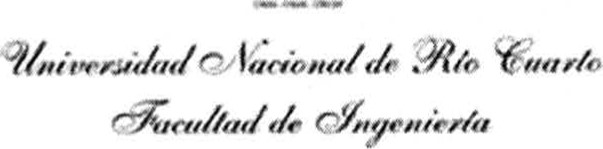 *1 El tiempo máximo de corrección de parciales, recuperatorios y finales será según la Res. CD NO 121, donde: "se establece como plazo máximo para la entrega de las notas de exámenes parciales o recuperatorios, la primera mitad del tiempo transcurrido entre dos (2) instancias evaluativas sucesivas (parciales o recuperatorios de la misma asignatura)"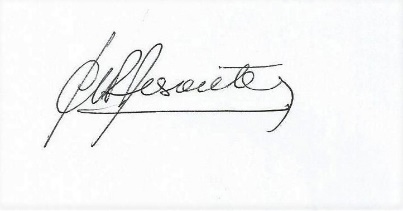 		Cecilia L. Pagliero    Firma Docente Responsable		       Firma Secretario AcadémicoNOMBREGRADO ACAD. MAXCARGO DEDICACIÓNPagliero CeciliaDra. en Ciencias QuímicasProfesor AsociadaExclusivaNOMBREGRADO ACAD. MAXCARGO DEDICACIÓNRusbel ConeoDr. en Ciencias QuímicasJefe de Trabajos PrácticosSimpleCarlos SuchettiDr. en Ciencias QuímicasAyudante Primera Semi-exclusivaMaría Victoria MartínezDra. en Ciencias QuímicasAyudante PrimeraSemi-exclusivaAprobadaRegular--Horas TotalesHoras TotalesHoras Totales(90 h.)Semanales Semanales (6 h.)TeóricasTeóricas(30 h.)PrácticasResolución de problemas(40 h.)PrácticasLaboratorio(6 h.)PrácticasProyecto(…. h.)PrácticasTrabajo de campo(…. h.)Teórico-PrácticasTeórico-Prácticas(14 h.)DíaActividadActividadSemana 1.1 (30/3) Introducción- Estructura atómica Introducción- Estructura atómicaSemana 1.2 (1/4) Feriado Jueves Santo Feriado Jueves SantoSemana 2.1 (6/4)Tabla Periódica-Uniones QuímicasTabla Periódica-Uniones QuímicasSemana 2.2 (8/4)G1TP –Estructura atómicaG1TP –Estructura atómicaSemana 3.1 (13/4)T-P Nomenclatura Formación de compuestosT-P Nomenclatura Formación de compuestosSemana 3.2(15/4)G2TP- Tabla Periódica- Uniones QuímicasG2TP- Tabla Periódica- Uniones QuímicasSemana 4. I (20/4)T-P G3Reacciones Redox - Balance -Pesos Atómicos, Fm- FMT-P G3Reacciones Redox - Balance -Pesos Atómicos, Fm- FMSemana 4.2 (22/4)  G4 TP Pesos Atómicos, Fm- FM  G4 TP Pesos Atómicos, Fm- FMSemana 5. I(27/4) Soluciones SolucionesSemana 5.2 (29/4)G5TP SolucionesG5TP SolucionesSemana 6.1 (4/5)  Estequiometria  EstequiometriaSemana 6.2 (6/5)G6TP EstequiometriaG6TP EstequiometriaSemana 7.1 (11/5)Semana 7.1 (11/5)Trabajo  Práctico de Laboratorio: Materiales de Laboratorio y SolucionesSemana 7.2 (13/5)Semana 7.2 (13/5)PRIMER PARCIALSemana 8.1 (18/5)Semana 8.1 (18/5)Unidad NO 6: Estado GaseosoSemana 8.2 (20/5)Semana 8.2 (20/5)G7TP Estado GaseosoSemana 9.1 (25/5)Semana 9.1 (25/5)Feriado- Día Revolución de MayoSemana 9.2 (27/5)Semana 9.2 (27/5)RECUPERATORIO 1 er PARCIALSemana 10.1 (1/6)Semana 10.1 (1/6)Propiedades ColigativaSemana 10.2 (3/6)Semana 10.2 (3/6)G7TP Propiedades ColigativasSemana 11.1 (8/6)Semana 11.1 (8/6)TermoquímicaSemana11.2 (10/6)Semana11.2 (10/6)G8 TP TermoquímicaSemana 12.1(15/6)Semana 12.1(15/6)Equilibrio Acido-BaseSemana 12.2 (17/6)Semana 12.2 (17/6)G9TP Equilibrio Acido-BaseSemana 13.1(22/6)Semana 13.1(22/6)G9TP Equilibrio Acido-BaseSemana 13.2(24/6)Semana 13.2(24/6)Trabajo Practico de laboratorio; CalorimetríaSemana 14.1 (29/6)Semana 14.1 (29/6)G9TP Equilibrio Acido-BaseSemana 14.2 (1/7)Semana 14.2 (1/7)SEGUNDO PARCIALSemana 15.1 (6/7)Semana 15.1 (6/7)Integración contenidosSemana 15.2 (8/7)Semana 15.2 (8/7)RECUPERATORIO 2do PARCIALTítuloDirecciónAño deactualizaciónQuímica Onlinehttps://www.areaciencias.com/quimica.htm2019KhanAcademyhttps://es.khanacademy.org/science/chemistry2019TítuloAutor/sEditorialAñodeEdiciónEjemplaresDisponiblesQuímica: la ciencia central. 9a ed.Brown, Theodore L.; LeMay. H.Eugene; Bursten, Bruce E.;Burdge, Julia R.Prentice Hall - México200412Experimentación en química generalMartinez Urreaga, Joaquin - Narros Sierra, Adolfo - De la Fuente Garcia-Soto, Maria del Mar - Pozas Requejo, Frutos - Dias Lorente, VictorManuelParaninfo - Madrid20062Principios de química: los caminos del descubrimiento 3a ed.Atkins, Peter William- Jones, LorettaEditorial Medica Panamericana - Buenos Aires200611Química - 9a ed.Chang, RaymondMc Graw HillMéxico.200711Química: la ciencia central. 11a ed.Brown, Theodore L.; LeMay. H.Eugene; Bursten, Bruce E.;Burdge, Julia R.Prentice Hall - México20092QuímicaGeneralChang, RMc Graw HillInteramericana200760QuímicaGeneral. Versión BreveChang, RMc Graw Hill Interamericana199925Temas de química generalAngelini, M.; Baumgartner, E.;Benitez, C.; Bulwik, M.Eudeba19935Temas de química general: versión ampliadaAngelini, M.; Baumgartner, E.; Benitez, C.; Bulwik,M.Eudeba19943Temas de química generalAngelini, M.; Baumgartner, E.; Benitez, C.; Bulwik, M.; Crubellati, R.; Landau, L.; LastresFlores, L.; Puchan, M.; Servant, R.; Sileo,Eudeba19988QuímicaGeneralLongo, FrederickMcGraw-Hill19916Química GeneralBecker, Ralph Sherman; Wentworth,Wayne E.Reverte19772QuímicaSienko, Michell J.;Planes, Robert A.Aguilar198216Química: cursouniversitarioMahan, Bruce H.;Myers, Rollie J.Addison-Wesley19906Química: la ciencia centralBrown, Theodore L.; LeMay. H.Eugene;Bursten, Bruce E.; Burdge, Julia R.Prenticel hall20048DIAHORARIO    Martes14-17 hJueves14-17 hDIAHORARIO LUGARLunes10-12virtualMiércoles      14-16virtualViernes10-12virtualEX MENES PARCIALESEX MENES PARCIALESEX MENES PARCIALESEX MENES PARCIALESEX MENES PARCIALESEX MENES PARCIALESINSTANCIAEVALUATIVACARACTERÍSTICAS CARACTERÍSTICAS MODALIDADMODALIDADTIEMPO DECORRECCIÓNTIEMPO DECORRECCIÓNTIEMPO DEDEVOLUCIÓN A LOSESTUDIANTESParcial RecuperatorioTeórico/PrácticoTeórico/PrácticoEscritoEscrito7 días*7 días*Los resultados de los exámenes escritos estarán disponibles para los estudiantes como máximo 15 días corridos desde que este fue informada la nota del examen.Actividades de acompañamientoTeórico/PrácticoTeórico/PrácticoEscritoEscrito7 días*7 días*ídem anteriorEXAMENES FINALESEXAMENES FINALESEXAMENES FINALESEXAMENES FINALESCARACTERISTICASCARACTERISTICASMODALIDADMODALIDADTeórico/PrácticoTeórico/PrácticoEscritoEscrito